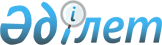 Об утверждении положения о государственном учреждении "Управление государственных закупок Кызылординской области"
					
			Утративший силу
			
			
		
					Постановление акимата Кызылординской области от 07 марта 2014 года № 515. Зарегистрировано Департаментом юстиции Кызылординской области 04 апреля 2014 года № 4631. Утратило силу постановлением акимата Кызылординской области от 19 мая 2016 года № 461      Сноска. Утратило силу постановлением акимата Кызылординской области от 19.05.2016 № 461 (вводится в действие со дня подписания).

      Сноска. Заголовок постановления в редакции постановления Кызылординского областного акимата от 23.12.2014 N 797 (вводится в действие со дня первого официального опубликования).

      В соответствии с Законом Республики Казахстан от 23 января 2001 года "О местном государственном управлении и самоуправлении в Республике Казахстан" акимат Кызылординской области ПОСТАНОВЛЯЕТ:

      1. Утвердить прилагаемое Положение государственного учреждения "Управление государственных закупок Кызылординской области".

      Сноска. Пункт 1 – в редакции постановления Кызылординского областного акимата от 23.12.2014 N 797 (вводится в действие со дня первого официального опубликования).

      2. Государственным учреждениям "Аппарат акима Кызылординской области", "Управление экономики и бюджетного планирования Кызылординской области", "Управление финансов Кызылординской области" принять меры, вытекающие из настоящего постановления.

      3. Контроль за исполнением настоящего постановления возложить на заместителя акима Кызылординской области Годунову Н.Н.

      4. Настоящее постановление вводится в действие по истечении десяти календарных дней после дня первого официального опубликования.

 Положение государственного учреждения "Управление государственных закупок Кызылординской области" 1. Общие положения      Сноска. Название приложения в редакции постановления Кызылординского областного акимата от 23.12.2014  N 797 (вводится в действие со дня первого официального опубликования).

      1. Государственное учреждение "Управление государственных закупок Кызылординской области" (далее - Управление) является государственным органом Республики Казахстан, осуществляющим функции в сфере организации и проведения государственных закупок, а также единых государственных закупок по бюджетным программам либо товарам, работам, услугам, определяемым акиматом области.

      Сноска. Пункт 1 – в редакции постановления акимата Кызылординской области от 07.04.2016 № 430 (вводится в действие по истечении десяти календарных дней после дня первого официального опубликования).

      2. Учредителем Управления является акимат Кызылординской области. Права субъекта права коммунальной собственности в отношении Управления осуществляет государственное учреждение "Управление финансов Кызылординской области".

      3. Управление осуществляет свою деятельность в соответствии с  Конституцией и законами Республики Казахстан, актами Президента и Правительства Республики Казахстан, иными нормативными правовыми актами, а также настоящим Положением.

      4. Управление является юридическим лицом в организационно-правовой форме государственного учреждения, имеет печати и штампы со своим наименованием на государственном языке, бланки установленного образца, в соответствии с законодательством Республики Казахстан счета в органах казначейства.

      5. Управление вступает в гражданско-правовые отношения от собственного имени.

      6. Управление имеет право выступать стороной гражданско-правовых отношений от имени государства, если оно уполномочено на это в соответствии с законодательством.

      7. Управление по вопросам своей компетенции в установленном законодательством порядке принимает решения, оформляемые приказами руководителя Управления и другими актами, предусмотренными законодательством Республики Казахстан.

      8. Структура и лимит штатной численности Управления утверждаются в соответствии с действующим законодательством.

      9. Место нахождения Управления: Республика Казахстан, Кызылординская область, 120003, город Кызылорда, улица Бейбарыс Султан, строение 1

      Сноска. Пункт 9 - в редакции постановления Кызылординского областного акимата от 23.12.2014  N 797 (вводится в действие со дня первого официального опубликования).

      10. Полное наименование государственного органа - государственное учреждение "Управление государственных закупок Кызылординской области".

      11. Настоящее Положение является учредительным документом Управления.

      12. Финансирование деятельности Управления осуществляется из местного бюджета.

      Сноска. Пункт 12 – в редакции постановления акимата Кызылординской области от 07.04.2016 № 430 (вводится в действие по истечении десяти календарных дней после дня первого официального опубликования).

      13. Управлению запрещается вступать в договорные отношения с субъектами предпринимательства на предмет выполнения обязанностей, являющихся функциями Управления.

      Если Управлению законодательными актами предоставлено право осуществлять приносящую доходы деятельность, то доходы, полученные от такой деятельности, направляются в доход государственного бюджета.

 2. Миссия, основные задачи, функции, права и обязанности Управления      14. Миссией государственного учреждения "Управление государственных закупок Кызылординской области" является организация и осуществление государственных закупок, а также единых государственных закупок по бюджетным программам либо товарам, работам, услугам, определяемым акиматом области.

      Сноска. Пункт 14 – в редакции постановления акимата Кызылординской области от 07.04.2016 № 430 (вводится в действие по истечении десяти календарных дней после дня первого официального опубликования).

      15. Основные задачи:

      1) реализация государственной политики в сфере государственных закупок;

      2) обеспечение оптимального и эффективного расходования денег, используемых для государственных закупок.

      16. Функции:

      1) на основании утвержденного либо уточненного заказчиком годового плана государственных закупок (предварительного годового плана государственных закупок) осуществление государственных закупок способом конкурса (открытого конкурса, конкурса с предварительным квалификационным отбором, конкурса с использованием двухэтапных процедур), аукциона, запроса ценовых предложений, из одного источника; 

      2) организация и осуществление государственных закупок товаров, работ, услуг по бюджетным программам и (или) товарам, работам, услугам, определяемым акиматом области;

      3) утверждение конкурсной либо аукционной комиссии и определение секретаря конкурсной либо аукционной комиссии на каждый конкурс либо аукцион отдельно;

      4) при необходимости утверждение экспертной комиссии либо эксперта для подготовки экспертного заключения в отношении соответствия товаров, работ, услуг, предлагаемых потенциальными поставщиками, технической спецификации, являющейся неотъемлемой частью конкурсной документации;

      5) для определения условий и порядка проведения конкурса либо аукциона формирование на веб-портале государственных закупок на казахском и русском языках конкурсной либо аукционной документации и согласование ее с заказчиком, за исключением случаев, когда заказчик и организатор выступают в одном лице, а также при государственных закупках способом конкурса либо аукциона, осуществляемых единым организатором;

      6) предоставление проекта конкурсной либо аукционной документации для утверждения заказчику. 

      При осуществлении государственных закупок единым организатором утверждение проекта конкурсной либо аукционной документации, разработанной единым организатором государственных закупок; 

      7) организация предварительного обсуждения проекта конкурсной либо аукционной документации;

      8) размещение на веб-портале государственных закупок текста объявления об осуществлении государственных закупок способом конкурса либо аукциона, а также проекта конкурсной либо аукционной документации;

      9) осуществление государственных закупок способом запроса ценовых предложений нескольких видов однородных товаров, работ, услуг с разделением однородных товаров, работ, услуг на лоты в установленном законодательством порядке;

      10) фиксация факта получения обеспечения заявки потенциального поставщика на участие в конкурсе либо аукционе в виде банковской гарантии на бумажном носителе в журнале регистрации банковских гарантий;

      11) осуществление возврата обеспечения заявки на участие в конкурсе либо аукционе потенциальному поставщику в случаях, предусмотренных законодательством;

      12) принятие мер по зачислению в доход соответствующего бюджета суммы обеспечения заявки на участие в конкурсе либо аукционе в случаях, предусмотренных законодательством;

      13) направление победителю государственных закупок способом запроса ценовых предложений проекта договора о государственных закупках, удостоверенного электронной цифровой подписью посредством веб-портала государственных закупок в установленном законодательством порядке;

      14) осуществление государственных закупок услуг государственного социального заказа в установленном законодательством порядке.

      Сноска. Пункт 16 – в редакции постановления акимата Кызылординской области от 07.04.2016 № 430 (вводится в действие по истечении десяти календарных дней после дня первого официального опубликования).

      17. Права и обязанности:

      1) Управление для реализации возложенных на него задач и осуществления своих функций имеет право в установленном законодательством порядке:

      запрашивать и получать от государственных органов, организаций, их должностных лиц необходимую информацию и материалы;

      проводить совещания, семинары, конференции по вопросам, входящим в его компентенцию;

      вносить на рассмотрение акимата и акима области предложения по основным направлениям работы Управления;

      представлять интересы Управления в государственных органах, суде;

      заключать договоры, соглашения в пределах своей компетенции;

      осуществлять иные права, предусмотренные действующим законодательством.

      2) Управление обязано:

      рассматривать обращения, направленные в Управление физическими и юридическими лицами, контролировать их исполнение, в случаях и порядке, установленном законодательством Республики Казахстан, предоставлять на них ответы;

      организовывать прием физических лиц и представителей юридических лиц;

      принимать законные и обоснованные решения;

      обеспечивать контроль за исполнением принятых решений;

      реализовывать иные обязанности, предусмотренные действующим законодательством.

      Сноска. Пункт 17 – в редакции постановления акимата Кызылординской области от 07.04.2016 № 430 (вводится в действие по истечении десяти календарных дней после дня первого официального опубликования).

 3. Организация деятельности Управления      18. Руководство Управлением осуществляется первым руководителем, который несет персональную ответственность за выполнение возложенных на Управление задач и осуществление им своих функций.

      19. Руководитель Управления назначается на должность и освобождается от должности в установленном законодательством порядке.

      Сноска. Пункт 19 – в редакции постановления акимата Кызылординской области от 07.04.2016 № 430 (вводится в действие по истечении десяти календарных дней после дня первого официального опубликования).

      20. Первый руководитель Управления имеет заместителей, которые назначаются на должности и освобождаются от должностей в соответствии с законодательством Республики Казахстан.

      21. Полномочия первого руководителя Управления:

      1) в процессе реализации своих полномочий подотчетен акиму области и курирующему заместителю акима области;

      2) представляет управление в государственных органах и иных организациях в пределах своей компетенции;

      3) в соответствии с законодательством назначает на должность и освобождает от должности работников управления, вопросы трудовых отношений которых отнесены к его компетенции;

      4) обеспечивает разработку стратегических и программных документов;

      5) в установленном законодательством порядке осуществляет поощрение сотрудников и налагает дисциплинарные взыскания на сотрудников;

      6) в пределах своей компетенции издает приказы, дает указания, подписывает служебную и финансовую документацию;

      7) без доверенности представляет Управление в государственных органах и иных организациях;

      8) заключает договора;

      9) выдает доверенности;

      10) принимает необходимые меры по противодействию коррупции и несет персональную ответственность за неприятие антикоррупционных мер;

      11) организует, координирует и контролирует работу управления;

      12) исполняет поручения и акты акима и акимата области;

      13) утверждает положения о структурных подразделениях управления;

      14) организует разработку проектов нормативных правовых актов в пределах своей компетенции;

      15) обеспечивает соблюдение норм служебной этики;

      16) реализует политику гендерного равенства;

      17) утверждает график личного приема физических лиц и представителей юридических лиц;

      18) осуществляет иные полномочия, предусмотренные законодательством Республики Казахстан.

      Исполнение полномочий первого руководителя Управления в период его отсутствия осуществляется лицом, его замещающим в соответствии с действующим законодательством.

      Сноска. Пункт 21 с изменениями, внесенными постановлением акимата Кызылординской области от 07.04.2016 № 430 (вводится в действие по истечении десяти календарных дней после дня первого официального опубликования).

      22. Первый руководитель определяет полномочия своих заместителей в соответствии с действующим законодательством.

      23. Режим работы Управления:

      1) Управление работает 5 (пять) дней в неделю с понедельника по пятницу;

      2) время работы Управления с 9.00 часов до 19.00 часов по местному времени. Перерыв с 13.00 часов до 15.00 часов;

      3) в субботу и воскресенье, а также в установленные законодательством Республики Казахстан праздничные дни, Управление не работает.

      Сноска. Пункт 23 – в редакции постановления акимата Кызылординской области от 07.04.2016 № 430 (вводится в действие по истечении десяти календарных дней после дня первого официального опубликования).

      24. Взаимоотношения между Управлением и акиматом области, администрацией Управления и его трудовым коллективом регулируются в соответствии с действующим законодательством Республики Казахстан.

 4. Имущество Управления      25. Управление может иметь на праве оперативного управления обособленное имущество в случаях, предусмотренных законодательством.

      Имущество Управления формируется за счет имущества, переданного ему собственником, а также имущества (включая денежные доходы), приобретенного в результате собственной деятельности и иных источников, не запрещенных законодательством Республики Казахстан.

      26. Имущество, закрепленное за Управлением, относится к областной коммунальной собственности.

      Сноска. Пункт 26 – в редакции постановления акимата Кызылординской области от 07.04.2016 № 430 (вводится в действие по истечении десяти календарных дней после дня первого официального опубликования).

      27. Управление не вправе самостоятельно отчуждать или иным способом распоряжаться закрепленным за ним имуществом и имуществом, приобретенным за счет средств, выданных ему по плану финансирования, если иное не установлено законодательством.

 5. Реорганизация и упразднение Управления      28. Реорганизация и упразднение Управления осуществляются в соответствии с законодательством Республики Казахстан.

      В случае ликвидации Управления использование его имущества осуществляется в соответствии с законодательством Республики Казахстан.


					© 2012. РГП на ПХВ «Институт законодательства и правовой информации Республики Казахстан» Министерства юстиции Республики Казахстан
				
      Аким Кызылординской области

К. Кушербаев
Утвержденопостановлением акиматаКызылординской областиот 7 марта 2014 года N 515